DRAFT AGENDA Girdwood Trails CommitteeRegular Monthly Meeting -- Tuesday, February 2, 2016Girdwood Community Room, 7pmCall to Order Approval of Agenda Approval of January 5, 2016 minutesIntroduction of Guests/PresentationsOlympic Mtn Loop Trail Map (Michelle Ritter, Dowl)Old BusinessReview Olympic Mountain  shuttle shelter trail maps (Michelle Ritter)Alyeska Ski Club Adopt-A-Trail Interagency Land Management Agreements (Kyle Kidder/)California Creek Trailhead ( land on )Beaver Pond Trail/Abe’s TrailConsider change to Operating Procedures to stagger terms of officer service.Girdwood  Community Trails Plan preliminary reviewDiscussion of summer trail work for 2016Scope of work for SCA on Beaver Pond TrailScope of work for Trails Committee on Lower Iditarod TrailTrails Issues:DOT/Airport Upper Valley Trail Access Pedestrian Safety Corridor USFS Iditarod Lower valley improvements (Alison Rein)Girdwood Community Trails Plan Hand Tram Kiosk Committee (Alison Rein): Review draft content for kiosksMoose Meadows/Alyeska Playing Field SurveyWinter GroomingOther Trails IssuesBudget and GrantsFinancial Report (Diana Livingston)GrantsUpdates Turnagain Times ArticleFebruary LUC/GBOS Meeting RepresentativeNew BusinessDiscussion of mapping by contractor of trails for Trails Plan and other uses.USFS/MOA/GTC Memorandum of Understanding (Kate Sandberg)Other BusinessPublic Safety Task Force UpdateNext Meeting:  Tuesday, March 1, 2016 at the at the Girdwood Community Room,  7:00 pmGirdwood Trails Committee Agendas and minutes are available on line: http://www.muni.org/gbos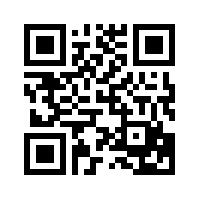 